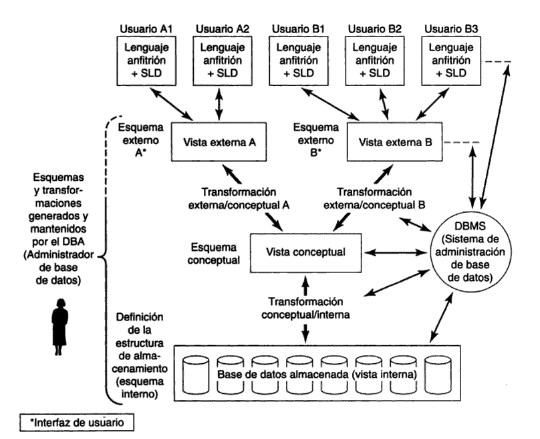 Arquitectura de base de datos.